ΠΡΟΣΚΛΗΣΗ ΔΗΛΩΣΗΣ ΕΝΔΙΑΦΕΡΟΝΤΟΣ ΓΙΑ ΕΜΒΟΛΙΑΣΜΟΚατόπιν προσκλήσεως της Γενικής Γραμματείας Πολιτικής Προστασίας και σύστασης της Εθνικής Επιτροπής Εμβολιασμών ΚΑΛΟΥΝΤΑΙ όλοι οι κάτοικοι Σπετσών όπως υποβάλλουν στο Δήμο Σπετσών αίτημα - δήλωση ενδιαφέροντος να εμβολιαστούν, είτε με την 1η δόση (προγραμματίζοντας και το ραντεβού της 2ης δόσης), είτε με την αναμνηστική (3η) δόση των εμβολίων για τη νόσο Covid-19.1. Η πρόσκληση ΑΠΕΥΘΥΝΕΤΑΙ σε όλους τους κατοίκους Σπετσών (Έλληνες και αλλοδαπούς) ηλικίας άνω των 18 ετών και σε παιδιά 12-17 ετών, είτε είναι δημότες Σπετσών, είτε όχι.ΔΕΝ ΑΠΕΥΘΥΝΕΤΑΙ στους δημότες Σπετσών οι οποίοι δεν διαμένουν στις Σπέτσες. Ενημερώνεστε ότι θα ακολουθήσουν διασταυρώσεις σχετικά με το ακριβές της δηλώσεως κατοικίας.2. Οι δηλώσεις ενδιαφέροντος πρέπει να υποβληθούν στο Δήμο Σπετσών από την Τρίτη 9/11/2021 έως και την Πέμπτη 25/11/2021 που αποτελεί καταληκτική ημερομηνία.3. Η υποβολή αιτήσεως - δηλώσεως συνιστά και συναίνεση του αιτούντα σε διαβίβαση των προσωπικών του στοιχείων στη Γενική Γραμματεία Πολιτικής Προστασίας.4. Οι ενδιαφερόμενοι θα πρέπει να υποβάλλουν στο Δήμο Σπετσών τα εξής στοιχεία:α) Ονοματεπώνυμοβ) ΑΜΚΑγ) Αριθμό τηλεφώνουΌσοι κάτοικοι του Δήμου Σπετσών δεν έχουν ΑΜΚΑ και επιθυμούν να εμβολιαστούν, μπορούν να βγάλουν προσωρινό στο emvolio.gov.gr 5. Οι αιτήσεις - δηλώσεις ενδιαφέροντος θα υποβάλλονται: α) τηλεφωνικά στο Δήμο Σπετσών και στους κάτωθι αριθμούς κλήσης:- κ. Παρίση Αγγελική, κ. Στασινοπούλου Μαίρη  22983 20019β) Πολυδύναμο Ιατρείο Σπετσών:  - κ. Χαϊνά Κυριακή  694 665 4497γ) στην ηλεκτρονική διεύθυνση: dimspetson@gmail.com καθ’ όλο το 24ωρο.Εκ του Δήμου Σπετσών 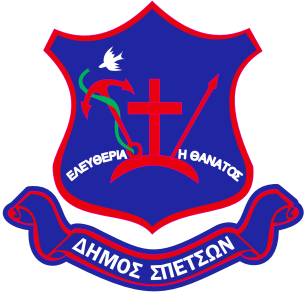 ΕΛΛΗΝΙΚΗ ΔΗΜΟΚΡΑΤΙΑΝΟΜΟΣ ΑΤΤΙΚΗΣΔΗΜΟΣ ΣΠΕΤΣΩΝΔ/νση: Σπέτσες, Τ.Κ. 18050e–mail: dimos.spetson@gmail.com 